Дата_____________                                                 Класс_______________Тема: Химические свойства металлов. Ряд напряжения металлов.Цели урока: расширить и углубить знания учащихся о характеристике химических элементов и образуемых ими простых веществ на примере металлов I-III групп главных подгрупп; уметь давать общую характеристику металлов I-III групп главных подгрупп в сравнении на основании положения в периодической системе и строения атомов.Ход урока1. Организационный момент урока.2. Изучение нового материалаОбщие химические свойства металлов представлены в таблице: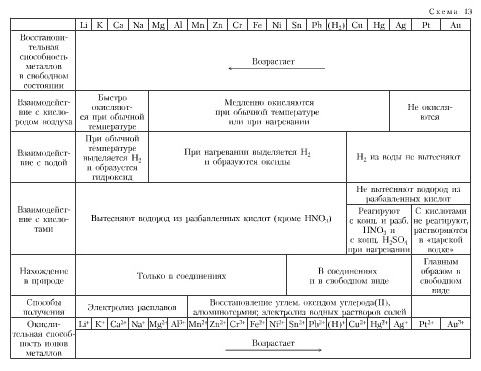 1). Металлы по - разному  реагируют с водой:Помните!!!Алюминий реагирует с водой подобно активным металлам, образуя основание:2Al + 6H2O = 2Al(OH)3 + 3H2↑2).  Металлы особо реагируют с серной концентрированной  и азотной кислотами:H2SO4 (конц.) + Me = соль + H2O + Х       
H2SO4 (разб) + Zn = ZnSO4 + H2↑H2SO4 (разб) + Cu ≠2H2SO4 (конц.) + Cu = CuSO4 + 2H2O + SO2↑Внимание!Pt, Au + H2SO4 (конц.) → реакции нетAl, Fe, Cr + H2SO4 (конц.)  холодная→ пассивацияAl, Fe, Cr + H2SO4 (конц.) t˚C→ SO2 4HNO3 (k) + Cu = Cu(NO3)2 + 4H2O + 2NO2↑8HNO3 (p) + 3Cu = 3Cu(NO3)2 + 4H2O + 2NO↑Внимание!Pt, Au + HNO3 → реакции нетAl, Fe, Cr + HNO3 (конц) холодная→ пассивацияAl, Fe, Cr + HNO3 (конц) t˚C→ NO2Al, Fe, Cr + HNO3 (разб) → NO3). С растворами солей менее активных металловМе + Соль = Новый металл + Новая сольFe + CuCl2 = FeCl2 + CuFeCl2 + Cu ≠Активность металла в реакциях с кислотами, водными растворами солей и др. можно определить, используя электрохимический ряд, предложенный в1865 г русским учёным Н. Н. Бекетовым: от калия к золоту восстановительная способность (способность отдавать электроны) уменьшается, все металлы, стоящие в ряду левее водорода, могут вытеснять его из растворов кислот; медь, серебро, ртуть, платина, золото, расположенные правее, не вытесняют водород.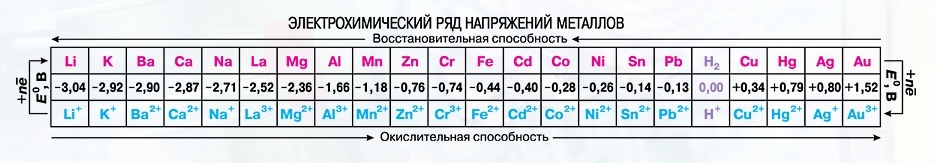 3. Закрепление изученного материала №1. Закончите УХР, расставьте коэффициенты методом электронного баланса, укажите окислитель (восстановитель):K+ O2 =Mg+ H2O =Pb+ HNO3 (p) =Fe+ CuCl2 =Zn + H2SO4 (p) =Zn + H2SO4 (k) = №2. Решите тестовые задания4. Домашнее заданиеП. 37, упр.11-12, задача 4 на стр.112Щелочные и щелочноземельныеFe, Cr, AlМеталлыдо водорода Сd-PbМеталлы послеводорода (при t)Au, Pt XH2S↑могут S↓ или SO2↑1)пассивируются на холоде;2) при нагревании → SO2↑ S↓могут H2S илиSO2SO2↑-1.Выберите группу элементов, в которой находятся только металлы:А) Al, As, P;    Б) Mg, Ca, Si;    В) K, Ca, Pb2. Выберите группу, в которой находятся только простые вещества – неметаллы:А) K2O, SO2, SiO2;    Б) H2, Cl2, I2 ;    В)Ca, Ba, HCl;3. Укажите общее в строении атомов K и Li:А) 2 электрона на последнем электронном слое;Б) 1 электрон на последнем электронном слое;В) одинаковое число электронных слоев.4. Металлический кальций проявляет свойства:А) окислителя;Б) восстановителя;В) окислителя или восстановителя в зависимости от условий.5. Металлические свойства натрия слабее, чем у –А) магния;   Б) калия;   В) лития.6. К неактивным металлам относятся:А) алюминий, медь, цинк;    Б) ртуть, серебро, медь;В) кальций, бериллий, серебро.7. Какое физическое свойство не является общими для всех металлов:А) электропроводность,    Б) теплопроводность,В) твердое агрегатное состояние при нормальных условиях,Г) металлический блескЧасть В. Ответом к заданиям этой части является набор букв, которые следует записатьУстановите соответствие.С увеличением порядкового номера элемента в главной подгруппе II группы Периодической системы свойства элементов и образуемых ими веществ изменяются следующим образом: